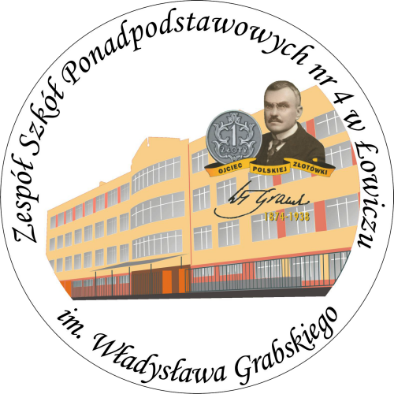 REGULAMIN REKRUTACJI do działań w ramach mobilności ponadnarodowej (wyjazdu zagranicznego) w przedsięwzięciu pn. „Mobilność zagraniczna narzędziem wzmacniania kluczowych kompetencji uczniów liceum ZSP4 w Łowiczu”, realizowanego w ramach projektu „Ponadnarodowa mobilność uczniów” finansowanego 
z Europejskiego Funduszu Społecznego § 1 Postanowienia ogólnePrzedsięwzięcie „Mobilność zagraniczna narzędziem wzmacniania kluczowych kompetencji uczniów liceum ZSP4 w Łowiczu” o numerze 2021-1-PMU-4288, w  ramach której planowana jest mobilność ponadnarodowa (wyjazd zagraniczny) ucznia, finansowane jest ze środków Europejskiego Funduszu Społecznego w ramach Programu Operacyjnego Wiedza Edukacja Rozwój, projekt „Ponadnarodowa mobilność uczniów”.Przedsięwzięcie realizowane jest przez Zespół Szkół Ponadpodstawowych nr 4 im. Władysława Grabskiego z siedzibą w Łowiczu, ul. Kaliska 5a, 99-400 Łowicz. W mobilności odbywającej się w terminie określonym w pkt II.1 weźmie udział grupa 20 (słownie: dwudziestu) uczniów wraz z opiekunami.Celem głównym odbywającej się w ramach przedsięwzięcia mobilności będzie wzmacnianie kompetencji kluczowych uczniów w obszarze cyfrowym oraz w zakresie rozumienia i tworzenia informacji.Uczeń biorący udział w mobilności nie ponosi kosztów finansowych w związku z jej realizacją. Koszty uczestnictwa w mobilności ponadnarodowej ucznia pokrywa Zespół Szkół Ponadpodstawowych nr 4 im. Władysława Grabskiego z siedzibą w Łowiczu.Środki finansowe pochodzą z przedsięwzięcia „Mobilność zagraniczna narzędziem wzmacniania kluczowych kompetencji uczniów liceum ZSP4 w Łowiczu”, realizowanego w ramach Programu Operacyjnego Wiedza Edukacja Rozwój, projektu „Ponadnarodowa mobilność uczniów” finansowanego z Europejskiego Funduszu Społecznego.§ 2 Zakres wsparciaW ramach Projektu wsparciem zostanie objętych 20 uczniów i uczennic kształcących się 
w IV Liceum Ogólnokształcącym wchodzącym w skład Zespołu Szkół Ponadpodstawowych nr 4 im. Władysława Grabskiego z siedzibą w Łowiczu. Projekt skierowany jest do uczniów  klas drugich 
i trzecich Liceum Ogólnokształcącego. Uczestnicy Projektu, zostaną zakwalifikowani do udziału w mobilności na podstawie procedury rekrutacyjnej, przeprowadzonej przez Komisję Rekrutacyjną, w skład której wejdą przedstawiciele Szkoły.Udział w projekcie jest bezpłatny, wszystkie koszty związane z mobilnością, a także działania przygotowawcze są pokrywane przez Szkołę z dofinansowania z Europejskiego Funduszu Społecznego.Czas trwania mobilności dla jednego uczestnika wynosi 12 dni, oraz maksymalnie jeden dzień bezpośrednio przed rozpoczęciem okresu zajęć merytorycznych oraz maksymalnie jeden dzień następujący bezpośrednio po zakończeniu okresu zajęć merytorycznych przeznaczonych na podróżJako okres mobilności rozumie się czas trwania zajęć merytorycznych realizowanych podczas trwania wyjazdu zagranicznego.Zajęcia merytoryczne realizowane w ramach projektu będą odbywały się w dni robocze od poniedziałku do piątku w wymiarze 6-8h dziennie. W ramach mobilności 2 dni (weekend) zostaną wykorzystane na poczet realizacji programu kulturalnego.Podczas zajęć merytorycznych uczniowie Zespołu Szkół Ponadpodstawowych nr 4 im. Władysława Grabskiego z siedzibą w Łowiczu będą realizować założony program merytoryczny wspólnie 
z uczniami Szkoły Partnerskiej z Grecji. Uczestnikom zostanie wyznaczony opiekun merytoryczny, który będzie czuwał nad prawidłową realizacją zajęć zgodnie z wcześniejszym opracowanym i skonstruowanym programem. Uczestnik mobilności zobowiązany jest wykonywać polecenia wyznaczonego opiekuna praktyk.§ 3 Komisja RekrutacyjnaNa potrzeby projektu zostanie powołana Komisja Rekrutacyjna składająca się z Przewodniczącego Komisji oraz dwóch jej członków. W skład komisji rekrutacyjnej wchodzić będą: Przewodniczący Komisji Rekrutacyjnej – Zofia Szalkiewicz – wice-dyrektor szkołyCzłonek Komisji Rekrutacyjnej – Anna Słomska – koordynator ProjektuCzłonek Komisji Rekrutacyjnej – Ewa Ryfa – pedagog szkolnyDo zadań Komisji Rekrutacyjnej należeć będzie: ogłoszenie naboru do projektu, udzielanie informacji na temat rekrutacji i projektu, weryfikacja złożonych zgłoszeń, stworzenie listy zakwalifikowanych, listy rezerwowych oraz w razie konieczności przeprowadzenie rekrutacji uzupełniającej.W kwestiach spornych związanych z prowadzeniem naboru uczestników decyzję podejmuje Przewodniczący Komisji Rekrutacyjnej w porozumieniu z Dyrektorem Szkoły. § 4 Rekrutacja Uczestników Uczestnicy zostaną zakwalifikowani do udziału w projekcie na podstawie procedury rekrutacyjnej. Spośród wszystkich zgłoszeń Komisja wybierze 20 uczestników z najwyższą ilością punktów zdobytych w procesie rekrutacji.Do projektu zostaną zakwalifikowane osoby, które uzyskały największa liczbę punktów.W przypadku kiedy dwie osoby uzyskają tę samą liczbę punktów w procesie rekrutacji 
o zakwalifikowaniu kandydata do projektu decyduje Komisja Rekrutacyjna, przy czym kluczowym kryterium powinno być Kryterium nr 1 tj. Średnia ocen za ostatni zakończony rok nauki.W rekrutacji wziąć mogą udział uczniowie i uczennice klas drugich i trzecich Liceum Ogólnokształcącego wchodzącego w skład Zespołu Szkół Ponadpodstawowych nr 4 im. Władysław Grabskiego w Łowiczu. Z rekrutacji wykluczone są osoby, które wcześniej brały już udział w Ponadnarodowej Mobilności Uczniów.Wszyscy uczestnicy mają równe prawo dostępu do informacji. Informacje o naborze a także wszystkie niezbędne załączniki zostaną umieszczone na stornie internetowej Szkoły tj. https://www.zsp4.lowicz.pl/ w zakładce „Projekty”, a także w sekretariacie Szkoły. W trakcie trwania Rekrutacji informacji oraz wsparcia udzielają Uczniom Członkowie Komisji Rekrutacyjnej oraz Koordynator Projektu. Procedura rekrutacyjna rozpoczyna się 05.09.2022, a kończy 09.09.2022 o godzinie 12. W trakcie trwania procedury rekrutacyjnej kandydaci na uczestników projektu mogą składać dokumenty rekrutacyjne w sekretariacie Szkoły. Rekrutacja do projektu będzie się odbywać z uwzględnieniem zasady równości szans 
i niedyskryminacji oraz zasady równości szans kobiet i mężczyzn.Chęć udziału w projekcie uczeń zgłasza poprzez złożenie w sekretariacie Szkoły „Karty Zgłoszenia Ucznia do Mobilności” wraz z „Oświadczeniem Uczestnika Przedsięwzięcia” Aby „Karty Zgłoszenia Ucznia do Mobilności” została rozpatrzona przez Komisję muszą zostać wypełnione wszystkie wymagane pola, dokument musi zostać również opatrzony podpisem kandydata a w razie potrzeby rodzica lub opiekuna prawnego (jeżeli uczeń na dzień zgłaszania swojej kandydatury do udziału w projekcie nie ma ukończonych 18 lat, dokumenty aplikacyjne muszą zostać podpisane również przez rodziców lub opiekunów prawnych). Uczniowie zobowiązani są do przekazywania prawdziwych danych w dokumentach aplikacyjnych.Szczegóły poprawnego wypełniania dokumentów aplikacyjnych znajdują się w instrukcji stanowiącą załącznik do Regulaminu Rekrutacji.Szczegółowe kryteria rekrutacji: oceny będą przyznawane na podstawie weryfikacji merytorycznej części „Karty Zgłoszenia Ucznia do Mobilności”:Średnia ocen za ostatni zakończony rok nauki – ocena x 4 – max 24 pkt. Ocena z języka angielskiego za ostatni zakończony rok nauki – ocena x 3,5 – max 21 pkt. Ocena z zachowania za ostatni zakończony rok nauki – ocena x 2 – max 12 pkt. Kryterium zmniejszonych szans  (zła sytuacja ekonomiczna, niepełna rodzina, rodzina wielodzietna, niepełnosprawność, zamieszkały na terenach wiejskich, choroba przewlekła, niepełnosprawność, ect) – max 12 pkt. Osiągnięcia w nauce oraz godne reprezentowanie Szkoły – max 10 pkt. Komisja rekrutacyjna przyznaje punkty według wyżej wymienionych kryteriów po analizie zgłoszenia ucznia. W przypadku kryterium 4 i 5 punkty zostają przyznane przez Komisję po analizie sytuacji i osiągnięć ucznia. § 5 Lista osób zakwalifikowanych oraz procedura odwoławcza Komisja Rekrutacyjna po przeanalizowaniu zgłoszeń kandydatów tworzy listę rankingową na której umieszcza 20 uczestników zakwalifikowanych do udziału w projekcie oraz listę rezerwową. W przypadku kiedy dwóch uczniów otrzyma jednakową liczbę punktów Komisja może zarządzić dodatkową procedurę wyłaniającą uczestnika do udziału w projekcie. Wstępna lista osób zakwalifikowanych oraz lista rezerwowa zostaną opublikowane i udostępnione w sekretariacie Szkoły 09.09.2022 r. o godzinie 14.Uczniowi, który złożył dokumenty aplikacyjne do projektu przysługuje możliwość wglądu do oceny Komisji Rekrutacyjnej po wcześniejszym kontakcie z Członkami Komisji.W przypadku niezakwalifikowania się uczestnika do Projektu, przysługuje mu prawo do wniesienia odwołania.Procedurę odwoławczą prowadzi Dyrektor Szkoły.Odwołanie od decyzji komisji składa się do dnia 12.09.2022 r. do Dyrektora Szkoły, który ma jeden dzień roboczy na rozpatrzenie odwołania i wydanie decyzji. W przypadku kiedy po ponownym przeliczeniu punktów Kandydat uzyska inną liczbę punktów niż po weryfikacji formularza za pierwszym razem Komisja publikuje ponownie zaktualizowaną listę rankingową oraz listę rezerwową.Po przeprowadzeniu ewentualnej procedury odwoławczej Komisja Rekrutacyjna opublikuje ostateczną listę uczestników projektu. Ostateczna lista osób zakwalifikowanych oraz lista rezerwowa zostaną upublicznione na stronie internetowej https://www.zsp4.lowicz.pl/ w zakładce „Projekty” oraz w Sekretariacie Szkoły. Po opublikowaniu listy osób zakwalifikowanych uczestnicy niezwłocznie potwierdzają swoją gotowość do udziału w projekcie. W przypadku kiedy uczestnik zostanie zakwalifikowany na podstawie procedury rekrutacyjnej, może odstąpić od uczestnictwa w projekcie niezwłocznie informując o tym Komisję Rekrutacyjną.W przypadku rezygnacji lub niepodpisania umowy z zakwalifikowanym uczestnikiem na jego miejsce wchodzi kolejna osoba z listy rezerwowej z najwyższą ilością punktów uzyskanych 
w procesie rekrutacji. Lista osób zakwalifikowanych oraz lista rezerwowa będą na bieżąco aktualizowane przez Komisję Rekrutacyjną. Załączniki do Regulaminu Rekrutacji: Zał. 1 Karty Zgłoszenia Ucznia do Mobilności;Zał. 2 Oświadczeniem Uczestnika Przedsięwzięcia;Zał. 3 Instrukcja wypełniania dokumentów aplikacyjnych;